PRESSEMITTEILUNG ZUR VERÖFFENTLICHUNGLeonberg, 27. Juni 2016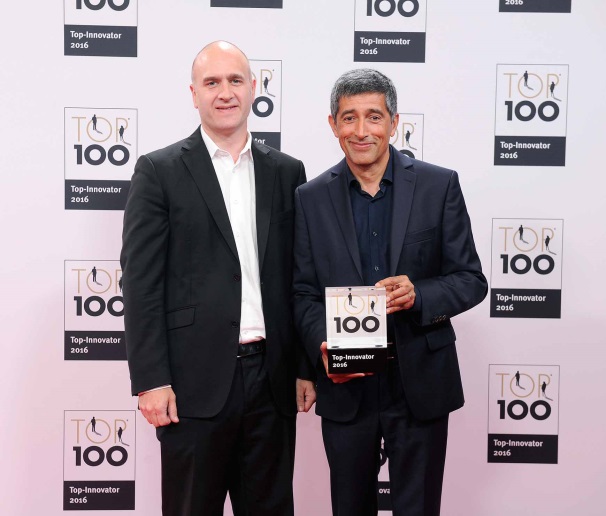 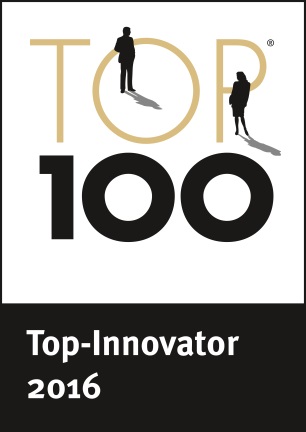 Foto: GEZE GmbHGala-Veranstaltung zur Auszeichnung von Unternehmen als Top 100-Innovator 2016:Der Wissenschaftsjournalist Ranga Yogeshwar überreicht die Top 100-Innovator-Urkunde an Florian Birkenmayer, Geschäftsführer Entwicklung7. Auszeichnung als Top-InnovatorGEZE gehört zu den innovativsten Unternehmen DeutschlandsTop 100-Auszeichnung für herausragendes InnovationsmanagementZum siebten Mal erhielt GEZE die renommierte Auszeichnung Top 100 und darf sich zu den erfolgreichsten Innovatoren Deutschlands zählen. Die entscheidenden Wettbewerbsfaktoren des Unternehmensvergleiches waren ‚Innovationsklima‘, ‚innovative Prozesse und Organisation‘, ‚innovationsförderndes Top-Management‘ und ‚Innovationsmarketing‘. Beim Gala-Abend des 3. Deutschen Mittelstands-Summits im Colosseum Theater in Essen nahm GEZE die Auszeichnung vom Top 100-Mentor und Wissenschaftsjournalist Ranga Yogeshwar entgegen. Den Abend moderierte die ARD-Nachrichtensprecherin Judith Rakers. In der internationalen Spitzengruppe der Entwickler und Hersteller von innovativen Systemen für Tür-, Fenster- und Sicherheitstechnik ist GEZE längst etabliert. Allein in den letzten drei Jahren wurden dem Unternehmen in Deutschland 108 und im Ausland 191 Patente erteilt.„Der Blick in die verschiedensten Richtungen ist bei GEZE die Formel, mit welcher wir Innovationen hervorbringen sowie Produkte und Know-how weiterentwickeln. Dazu beobachten wir Trends und Entwicklungen in der Architektur, der Gesellschaft sowie in den Technologien und prüfen ihre Nutzung für die Realisierung von innovativen, marktfähigen Produkten. Beispielsweise liefern uns Netzwerktechnologien und Kommunikationsstandards zur Interoperabilität von Geräten im Bereich Haus- und Gebäudesystemtechnik wertvolle Ideen, um in den kommenden Jahren Systeme zur Steuerung der kompletten Gebäudetechnik im „intelligenten“ Gebäude anbieten zu können“, so Florian Birkenmayer, der Geschäftsführer Entwicklung.Die aktuellsten Innovationen sind Schnittstellenmodule zur Einbindung von GEZE Produkten in die Systemwelt der intelligenten Gebäudevernetzung, die ein Gebäude zum Smart Building macht. Automatisierte und vernetzte Gebäudefunktionen mit Lösungen von GEZE steigern den Gebäudekomfort, erhöhen die Sicherheit im Gebäude, verringern den Energieverbrauch und schaffen neue optische Möglichkeiten.Optimale F&E-Voraussetzungen für InnovationenMit der stetigen Optimierung von Produktentwicklungsprozessen und modernen Tools schafft GEZE für seine intensiven Forschungs- und Entwicklungsaktivitäten die besten Voraussetzungen. In den letzten beiden Jahren wurde das „Ideenmanagement“ erweitert und komplett IT-gestützt. Der neue Product Development Process (PDP) sorgt dafür, dass Mitarbeiterinnen und Mitarbeiter aus allen Unternehmensbereichen an allen GEZE Standorten weltweit ihre Ideen und Anregungen für neue Produkte und Geschäftsmodelle einfach, effizient und so früh wie möglich einbringen können. Die neue Plattform optimiert die Vernetzung im Unternehmen und stellt sicher, dass von vorn herein alle wichtigen Experten und Aspekte einbezogen werden, um erfolgversprechende innovative Produkte schnellstmöglich in den Markt zu bringen. Wichtige Inputs liefert der Bereich „Vorentwicklung“, in dem GEZE Techniker abseits des Tagesgeschäfts im Austausch mit dem Strategieteam und den produktspezifischen Entwicklerteams an Themen und Lösungen arbeiten können, die nicht unmittelbar zu einem marktfähigen Produkt führen müssen. Ist die Entscheidung getroffen, eine Idee in ein Produkt oder ein System umzusetzen, werden die Marketingexperten einbezogen. Sie eruieren den Mehrwert der neuen Lösung für den Endverbraucher oder den Verarbeiter auf dem nationalen und den weltweiten Märkten, damit sie so bedarfsgerecht und zielgerichtet wie möglich zu bedient werden können. Um Forschung und Entwicklung im immer größer, „kreativer“ und darum komplexer werdenden Zukunftsmarkt Gebäudetechnik nicht nur in methodischer Hinsicht optimal betreiben zu können, erweitert GEZE auch seine Entwicklungskapazität. Am 20. Juni 2016 wurde der erste Spatenstich eines neuen Entwicklungszentrums mit modernsten Einrichtungen gemacht. Der Neubau geht einher mit einer neuen im Sommer 2015 in Betrieb genommenen Produktionshalle, mit welcher GEZE auch seine Fertigungsprozesse weiter optimiert hat, um in Zukunft noch individueller und flexibler auf Kundenwünsche eingehen zu können. Die Halle umfasst eine Manufaktur für die Fertigung von spezifischen Objektlösungen, die vielfach selbst Innovationen darstellen. Wissenschaftliche Leitung und KooperationspartnerSeit 2002 liegt die wissenschaftliche Leitung in den Händen von Prof. Dr. Nikolaus Franke vom Institut für Entrepreneurship und Innovation an der Wirtschaftsuniversität Wien. Frankes Forschungsschwerpunkte sind Entrepreneurship, Innovationsmanagement und Marketing. Der Wissenschaftler ist weltweit einer der führenden Experten für User-Innovation. „Top 100“-Projektpartnerin ist die Fraunhofer-Gesellschaft zur Förderung der angewandten Forschung. Mehr Infos unter www.top100.de.compamedia, Mentor der besten MittelständlerDie 1993 gegründete compamedia GmbH organisiert die bundesweiten Unternehmensvergleiche „Top 100“, „Top Job“ und „Top Consultant“ und hat die Werte-Allianz „Ethics in Business“ ins Leben gerufen. Sie begleitet und prämiert damit mittelständische Unternehmen, die auf den Gebieten Innovation, Personalmanagement, Beratung und unternehmerische Gesellschaftsverantwortung Hervorragendes leisten. compamedia arbeitet in allen Projekten mit namhaften Universitäten zusammen.